ҠАРАР                                                                                  РЕШЕНИЕСовета сельского поселения Улу-Телякский сельсовет муниципального района  Иглинский  район Республики Башкортостан 28 созываО внесении изменений в решение Совета сельского поселения Улу-Телякский сельсовет муниципального района Иглинский район Республики Башкортостан от 23.12.2019 года № 48 «О бюджете  сельского поселения Улу-Телякский  сельсовет муниципального района  Иглинский  район Республики  Башкортостан на 2020 год и на плановый период 2021 и 2022 годов»На основании статей 81,107,232 Бюджетного кодекса Российской Федерации Совет  сельского поселения Улу-Телякский сельсовет муниципального района Иглинский район Республики Башкортостан решил:1. Внести в решение Совета сельского поселения Улу-Телякский сельсовет муниципального района Иглинский район Республики Башкортостан от 23.12.2019 года№48 «О бюджете  сельского поселения Улу-Телякский сельсовет муниципального района  Иглинский  район Республики  Башкортостан на 2020 год и на плановый период 2021 и 2022 годов» следующие изменения:а) в подпункте 1 пункта 1  слова «в сумме 9 746,8 тыс. рублей» заменить словами «в сумме 10 237,8 тыс. рублей»б) в подпункте 2 пункта 1  слова «в сумме 9 746,8 тыс. рублей» заменить словами «в сумме 10 237,8 тыс. рублей»в) в приложение № 3 «Поступления доходов в бюджет сельского поселения Улу-Телякский сельсовет Иглинского района  Республики Башкортостан на 2020 год», изложив его в новой редакции;г) в приложение № 5 «Распределение бюджетных ассигнований сельского поселения Улу-Телякский сельсовет муниципального района Иглинский район Республики Башкортостан на 2020 год по разделам, подразделам, целевым статьям (муниципальным программам сельского поселения и непрограммным направлениям деятельности), группам видов расходов, классификации расходов бюджета», изложив его в новой редакции;д) в приложение № 7 «Распределение бюджетных ассигнований  сельского поселения Улу-Телякский сельсовет муниципального района Иглинский район Республики Башкортостан на 2020 год по целевым статьям (муниципальным программам сельского поселения и непрограммным направлениям деятельности), группам видов  расходов классификации расходов бюджета», изложив его в новой редакции;е) в приложение № 9 «Ведомственная структура расходов бюджета сельского поселения Улу-Телякский сельсовет муниципального района Иглинский район Республики Башкортостан на 2020 год», изложив его в новой редакции;2. Контроль за исполнением настоящего решения возложить на постоянную комиссию  Совета по бюджету, налогам, вопросам муниципальной собственности (председатель  -  Гималтдинова Г.Р.).           Глава сельского поселения 							Р.Р.Чингизов			28 сентября  2020 года	№ 111Приложение № 5к решению Совета сельского поселения Улу-Телякский сельсовет муниципального района Иглинский район Республики Башкортостан от 28 сентября 2020 г. № 111«О внесении изменений   в решение Совета сельского поселения  Улу-Телякский  сельсовет муниципального района Иглинский район  от  23  декабря 2019 № 48«О бюджете сельского поселения Улу-Телякский сельсовет муниципального района Иглинский район Республики Башкортостан на 2020 год и плановый период 2021 и 2022 годов»Распределение бюджетных ассигнований сельского поселения  Улу-Телякский сельсовет муниципального района Иглинский район Республики Башкортостан на 2020 год по разделам, подразделам, целевым статьям (муниципальным программам сельского поселения и непрограммным направлениям деятельности), группам видов расходов классификации расходов бюджета.												     (тыс.руб.)Приложение №7к решению Совета сельского поселения Улу-Телякский сельсовет муниципального района Иглинский район Республики Башкортостан от 28 сентября  2020 г. № 111«О внесении изменений   в решение Совета сельского поселения  Улу-Телякский  сельсовет муниципального района Иглинский район  от  23  декабря 2019 № 48«О бюджете сельского поселения  Улу-Телякский  сельсовет муниципального района Иглинский район Республики Башкортостан на 2020 год и плановый период 2021 и 2022 годов»Распределение бюджетных ассигнований сельского поселения Улу-Телякский  сельсовет муниципального района Иглинский район Республики Башкортостан на 2020 год по целевым статьям (муниципальным программам сельского поселения и непрограммным направлениям деятельности), группам видов  расходов классификации расходов бюджета.											         (тыс.руб.)Приложение №9 к решению Совета сельского поселения Улу-Телякский сельсовет муниципального района Иглинский район Республики Башкортостан от 28 сентября 2020 г. № 111«О внесении изменений   в решение Совета сельского поселения  Улу-Телякский  сельсовет муниципального района Иглинский район  от  23 декабря 2019 № 48«О бюджете сельского поселения  Улу-Телякский сельсовет муниципального района Иглинский район Республики Башкортостан на 2020 год и плановый период 2021 и 2022 годов» Ведомственная структура расходов бюджета сельского поселения Улу-Телякский сельсовет муниципального района Иглинский район Республики Башкортостан на 2020 год                                                                                                                       (тыс. руб.)БАШҠОРТОСТАН РЕСПУБЛИКАҺЫ ИГЛИН РАЙОНЫ
МУНИЦИПАЛЬ РАЙОНЫНЫҢ 
ОЛОТЕЛӘК АУЫЛ СОВЕТЫАУЫЛ  БИЛӘМӘҺЕ  СОВЕТЫ 452425, ОлоТеләкауылы, Ленин урамы, 14аТел./факс (34795) 2-44-58/2-44-18e-mail: ulu- telyakselsovet@mail.ru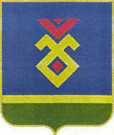 СОВЕТ СЕЛЬСКОГО ПОСЕЛЕНИЯУЛУ-ТЕЛЯКСКИЙ СЕЛЬСОВЕТ   МУНИЦИПАЛЬНОГО РАЙОНА ИГЛИНСКИЙ РАЙОН
РЕСПУБЛИКИ  БАШКОРТОСТАН 452425, с. Улу-Теляк, ул. Ленина, 14аТел./факс(34795) 2-44-58/2-44-18e-mail:ulu- telyakselsovet@mail.ruПриложение  №3к решению Совета сельского поселенияк решению Совета сельского поселенияУлу-Телякский сельсовет муниципальногоУлу-Телякский сельсовет муниципальногорайона Иглинский район Республики Башкортостанрайона Иглинский район Республики Башкортостан от  28 сентября 2020 г. № 111 от  28 сентября 2020 г. № 111«О внесении изменений в решение Совета сельского«О внесении изменений в решение Совета сельскогопоселения Улу-Телякский сельсовет муниципальногопоселения Улу-Телякский сельсовет муниципальногорайона Иглинский район Республики Башкортостанрайона Иглинский район Республики Башкортостан от  23 декабря    2019 г. № 48      "О бюджете сельского поселения Улу-Телякский сельсовет       "О бюджете сельского поселения Улу-Телякский сельсовет       "О бюджете сельского поселения Улу-Телякский сельсовет Иглинского района Республики Башкортостан на 2020 годИглинского района Республики Башкортостан на 2020 годИглинского района Республики Башкортостан на 2020 годи плановый период 2021 и 2022 годови плановый период 2021 и 2022 годовПоступления доходов в бюджет сельского поселения Улу-Телякский сельсовет                                                                                      Иглинского района  Республики Башкортостан на 2020 годПоступления доходов в бюджет сельского поселения Улу-Телякский сельсовет                                                                                      Иглинского района  Республики Башкортостан на 2020 годПоступления доходов в бюджет сельского поселения Улу-Телякский сельсовет                                                                                      Иглинского района  Республики Башкортостан на 2020 год ( тыс. руб.)Вид доходаКод БКВсегоВСЕГО ДОХОДЫ10 237,8СОБСТВЕННЫЕ ДОХОДЫ1 591,4Налог на доходы физических лиц с доходов, источником которых является налоговый агент, за исключением доходов, в отношении которых исчисление и уплата налога осуществляются в соответствии со статьями 227, 227.1 и 228 Налогового кодекса Российской Федерации182 1 01 02010 01 0000 110 594,0Единый сельскохозяйственный налог 182 1 05 03000 01 0000 110 0,0Налог на имущество физических лиц взымаемый по ставкам, применяемым к обьектам налогооблажения, расположенных в границах поселений182 1 06 01030 10 0000 110 175,0Земельный налог с организаций, обладающих земельным участком, расположенным в границах сельских поселений182 1 06 06033 10 0000 110200,0Государственная пошлина за совершение нотариальных действий должностными лицами органов местного самоуправления791 1 08 0402001 0000 1109,0Земельный налог с физических лиц, обладающих земельным участком, расположенным в границах сельских поселений182 1 06 06043 10 0000 110224,0Доходы от сдачи в аренду имущества, находящегося в оперативном управлении  поселений и созданных ими учреждений (за исключением имущества муниципальных учреждений)863 1 11 05035 10 0000 120190,0Доходы, получаемые в виде арендной платы за земельные участки, государственная собственность на которые не разграничена и которые расположены в границах межселенных территорий муниципальных районов, а также средства от продажи права на заключение договоров аренды указанных земельных участков863 1 11 05013 05 0000 12026,4Прочие доходы от компенсации затрат бюджетов сельских поселений791 1 13 02995 10 0000 120160,0Прочие неналоговые доходы бюджетов поселений791 117 05050 10 0000 18013,0БЕЗВОЗМЕЗДНЫЕ ПОСТУПЛЕНИЯ8 646,4Дотации бюджетам сельских поселений на выравнивание бюджетной обеспеченности из бюджетов муниципальных районов791 20 21 60 01 10 0000 1502 567,6Субвенции бюджетам на осуществление первичного воинского учета на территориях, где отсутствуют военные комиссариаты791 20 23 51 18 10 0000 150209,0Прочие межбюджетные трансферты, передаваемые бюджетам сельских поселений791 20 24 9999 10 7201 150200,0Прочие межбюджетные трансферты, передаваемые бюджетам сельских поселений791 20 24 9999 10 7231 150Прочие межбюджетные трансферты, передаваемые бюджетам сельских поселений791 20 24 9999 10 7248 1503 699,0Прочие межбюджетные трансферты, передаваемые бюджетам сельских поселений791 20 24 99 99 10 7404 150800,0Межбюджетные трансферты, передаваемые бюджетам сельских поселений из бюджетов муниципальных районов на осуществление части полномочий по решению вопросов местного значения в соответствии с заключенными соглашениями791 20 24 0014 10 0000 1501 100,0Прочие безвозмездные поступления в бюджеты сельских поселений от бюджетов муниципальных районов791 20 29 0054 10 0000 15070,8НаименованиеРзПрЦсрВрСуммаВСЕГО10237,8ОБЩЕГОСУДАРСТВЕННЫЕ ВОПРОСЫ010000 0  00 000002815,1Функционирование высшего должностного лица субъекта Российской Федерации и муниципального образования010200 0  00 00000741,4Муниципальная программа «Совершенствование деятельности органов местного самоуправления муниципального района Иглинский район Республики Башкортостан»010201 0 00 00000741,4Подпрограмма «  Развитие муниципальной службы  в  органах местного самоуправления муниципального района Иглинский район Республики Башкортостан»010201 100 00000741,4Основное мероприятие «Содержание  аппаратов органов  местного самоуправления»010201 1 02 00000741,4Глава муниципального образования010201 1 02 02030741,4Расходы на выплаты персоналу в целях обеспечения выполнения функций муниципальными органами010201 1 02 02030100741,4Функционирование Правительства Российской Федерации, высших исполнительных органов государственной власти субъектов Российской Федерации, местных администраций010400 0  00 000002033,1Муниципальная программа «Совершенствование деятельности органов местного самоуправления муниципального района Иглинский район Республики Башкортостан»010401 0 00 000002033,1Подпрограмма «  Развитие муниципальной службы  в  органах местного самоуправления муниципального района Иглинский район Республики Башкортостан»010401 1 00 000002033,1Основное мероприятие «Содержание  аппаратов органов  местного самоуправления»010401 1 02 000002033,1Аппараты органов государственной власти Республики Башкортостан010401 1 02 020402033,1Расходы на выплаты персоналу в целях обеспечения выполнения функций муниципальными органами010401102020401001012,2Закупки товаров, работ и услуг для  (государственных) муниципальных нужд01040110202040200909,2Социальное обеспечение и иные выплаты населению0104011020204030048,0Иные бюджетные ассигнования0104011020204080063,7НАЦИОНАЛЬНАЯ ОБОРОНА020000 0 00 0000209,0Мобилизационная и вневойсковая подготовка020300 0 00 0000209,0Муниципальная программа «Совершенствование деятельности органов местного самоуправления муниципального района Иглинский район Республики Башкортостан»020301 0 00 00000209,0Подпрограмма «  Развитие муниципальной службы  в  органах местного самоуправления муниципального района Иглинский район Республики Башкортостан»020301 1 00 00000209,0Основное мероприятие «Содержание  аппаратов органов  местного самоуправления»020301 1 01 00000209,0Осуществление первичного воинского учета  на территориях, где отсутствуют военные комиссариаты0203011 02 51180209,0Расходы на выплату персоналу муниципальных органов020301 1 02 51180100205,0Закупки товаров, работ и услуг   для муниципальных нужд020301 1 02 511802004,0НАЦИОНАЛЬНАЯ БЕЗОПАСНОСТЬ И ПРАВООХРАНИТЕЛЬНАЯ ДЕЯТЕЛЬНОСТЬ030000 0 00 0000334,0Обеспечение пожарной безопасности031000 0 00 0000334,0Программа «Обеспечение первичных мер пожарной безопасности на территории сельского поселения   муниципального района Иглинский район Республики Башкортостана»031018 0 00 00000334,0Подпрограмма «Обеспечение первичных мер пожарной безопасности на территории сельского поселения   муниципального района Иглинский район Республики Башкортостана»031018 1 00 00000334,0Основное мероприятие «Мероприятия по развитию инфраструктуры объектов противопожарной службы» 031018 1 01 00000334,0Мероприятия по развитию инфраструктуры объектов противопожарной службы031018 1 01 24300334,0Закупки товаров, работ и услуг для  (государственных) муниципальных нужд031018 1 01 24300200334,0НАЦИОНАЛЬНАЯ ЭКОНОМИКА040000 0 00 00001216,2 Дорожное хозяйство040900 0 00 00001100,0Муниципальная программа «Комплексного развития систем транспортной инфраструктуры на территории   муниципального района Иглинский район Республики Башкортостан 040904 0 00 000001100,0Подпрограмма «Комплексного развития систем транспортной инфраструктуры на территории муниципального района Иглинский район Республики Башкортостан»040904 1 00 000001100,0Основное мероприятие «Содержание автомобильных дорог общего пользования и сооружений на них»040904 1 01 000001100,0Закупки товаров, работ и услуг для  (государственных) муниципальных нужд040904 1 01 031501100,0Другие вопросы в области национальной экономики0412116,2Непрограммные расходы041299 0 00 00000116,2Мероприятия в области строительства, архитектуры и градостроительства041299 1 01 03380200116,2ЖИЛИЩНО-КОММУНАЛЬНОЕ ХОЗЯЙСТВО050000 0 00 0000Жилищное хозяйство050100 0 00 000010,0Муниципальная программа "По проведению капитального ремонта многоквартирных домов в муниципальном районе Иглинский район Республики Башкортостан "050120 0 00 0000010,0Подпрограмма "По проведению капитального ремонта многоквартирных домов в муниципальном районе Иглинский район Республики Башкортостан "050120 1 00 0000010,0Основное мероприятие "Проведению капитального ремонта многоквартирных домов в муниципальном районе Иглинский район Республики Башкортостан050120 1 00 0000010,0Государственная поддержка на проведение капитального ремонта общего имущества в многоквартирных домах050120 1 01 9821020010,0Коммунальное хозяйство050200 0 00 000070,8 Муниципальная программа «Комплексного развития систем коммунальной инфраструктуры  муниципального района Иглинский район РБ 050217 0 00 0000070,8Подпрограмма " Комплексного развития систем коммунальной инфраструктуры  муниципального района Иглинский район »050217 1 00 0000070,8Основное мероприятие «Комплексного развития систем коммунальной инфраструктуры  муниципального района Иглинский район»050217 1 01 0000070,8Мероприятия в области коммунального хозяйства0502171 01 0356070,8Закупки товаров, работ и услуг для  (государственных) муниципальных нужд0502171 01 0356020070,8Благоустройство050300 0 00 000029736,2Мероприятия по благоустройству территорий населенных пунктов050305 0 00 000017,1Закупки товаров, работ и услуг для  (государственных) муниципальных нужд050305 1 01 060501001,5Закупки товаров, работ и услуг для  (государственных) муниципальных нужд050305 1 01 0605020015,6Муниципальная программа «Программа формирования городской среды в муниципальном районе Иглинский район Республики Башкортостан»050326 0 00 000005571,2Подпрограмма «Благоустройство территорий сельских поселений муниципального района Иглинский район Республики Башкортостан»050326 1 00 000005571,2Основное мероприятие « Благоустройство территорий сельских поселений муниципального района Иглинский район Республики Башкортостан»050326 1 01 00000 5371,2Мероприятия по благоустройству территорий населенных пунктов050326 1 01 06050632,4Расходы на выплаты персоналу в целях обеспечения выполнения функций государственными (муниципальными) органами, казенными учреждениями, органами управления государственными внебюджетными фондами050326 1 01 0605010098,5Закупки товаров, работ и услуг   для (государственных) муниципальных нужд050326 1 01 06050200533,9Профилактические, экстренные и противоэпидемические мероприятия, связанные с распространением новой коронавирусной инфекции050326 1 01 219507,8Закупки товаров, работ и услуг   для (государственных) муниципальных нужд050326 1 01 219502007,8Иные межбюджетные трансферты на финансирование мероприятий по благоустройству территорий населенных пунктов, коммунальному хозяйству, обеспечению мер пожарной безопасности, осуществлению дорожной деятельности и охране окружающей среды в границах сельских поселений050326 1 01 74040600,0Закупки товаров, работ и услуг   для (государственных) муниципальных нужд050326 1 01 74040200600,0Cофинансирование расходных обязательств, возникающих при выполнении полномочий органов местного самоуправления по отдельным вопросам местного значения050326 1 01 S2010210,0Закупки товаров, работ и услуг   для (государственных) муниципальных нужд050326 1 01 S2010200210,0Реализация проектов по комплексному благоустройству дворовых территорий муниципальных образований Республики Башкортостан «Башкирские дворики» за счет средств бюджетов050326 1 01 S24813884,0Закупки товаров, работ и услуг   для (государственных) муниципальных нужд050326 1 01 S24812003884,0Реализация проектов по комплексному благоустройству дворовых территорий муниципальных образований Республики Башкортостан «Башкирские дворики» за счет средств, поступивших от физических лиц050326 1 01 S248237,0Закупки товаров, работ и услуг   для (государственных) муниципальных нужд050326 1 01 S248220037,0ОХРАНА ОКРУЖАЮЩЕЙ СРЕДЫ060000 0 00 0000200,0Другие вопросы в области охраны окружающей среды060500 0 00 0000200,0Муниципальная программа «Программа формирования городской среды в муниципальном районе Иглинский район Республики Башкортостан»060526 0 00 00000200,0Подпрограмма «Благоустройство территорий сельских поселений муниципального района Иглинский район Республики Башкортостан»060526 1 00 00000200,0Основное мероприятие « Благоустройство территорий сельских поселений муниципального района Иглинский район Республики Башкортостан»060526 1 01 00000 200,0Иные межбюджетные трансферты на финансирование мероприятий по благоустройству территорий населенных пунктов, коммунальному хозяйству, обеспечению мер пожарной безопасности, осуществлению дорожной деятельности и охране окружающей среды в границах сельских поселений060526 1 01 74040200,0Закупки товаров, работ и услуг   для (государственных) муниципальных нужд060526 1 01 74040200200,0КУЛЬТУРА, КИНЕМАТОГРАФИЯ 080000 0 00 000025,0Культура080100 0 00 000025,0Муниципальная программа «Развитие культуры и искусства в муниципальном районе Иглинский район Республики Башкортостан080008 0 00 0000025,0Подпрограмма «Развитие культурно-досуговой деятельности в муниципальном районе Иглинский район»080108 1 00 0000025,0Основное мероприятие «Проведение мероприятий в сфере культуры»080108 1 01  00000                25,0Мероприятия в сфере культуры, кинематографии080108 1 01 4587025,0Закупки товаров, работ и услуг   для (государственных) муниципальных нужд080108 1 01 4587020025,0ФИЗИЧЕСКАЯ КУЛЬТУРА И СПОРТ110000 0 00 000010,0Физическая культура110100 0 00 000010,0Муниципальная программа «Развитие физической культуры и спорта в муниципальном районе Иглинский район Республики Башкортостан»110111 0 00 0000010,0Подпрограмма «Развитие физической культуры и спорта в муниципальном районе Иглинский район Республики Башкортостан»110111 1 00 0000010,0Основное мероприятие « Участие в  спортивных мероприятиях»110111 1 01 0000010,0Реализация планов официальных физкультурных мероприятий110111 1 01 4187010,0Закупки товаров, работ и услуг для муниципальных нужд110111 1 01 4187020010,0НаименованиеЦсрВрСуммаВСЕГО10237,8Муниципальная программа «Совершенствование деятельности органов местного самоуправления муниципального района Иглинский район Республики Башкортостан»01 0 00 000002815,1Подпрограмма «  Развитие муниципальной службы  в  органах местного самоуправления муниципального района Иглинский район Республики Башкортостан»01 100 000002815,1Основное мероприятие «Содержание  аппаратов органов  местного самоуправления»01 1 02 000002815,1Глава муниципального образования01 1 02 02030741,4Расходы на выплаты персоналу в целях обеспечения выполнения функций муниципальными органами01 1 02 02030100741,4Аппараты органов государственной власти Республики Башкортостан01 1 02 020402033,0Расходы на выплаты персоналу в целях обеспечения выполнения функций муниципальными органами01102020401001012,1Закупки товаров, работ и услуг для  (государственных) муниципальных нужд0110202040200909,1Социальное обеспечение и иные выплаты населению011020204030048,0Иные бюджетные ассигнования011020204080063,7Осуществление первичного воинского учета  на территориях, где отсутствуют военные комиссариаты011 02 51180209,0Расходы на выплату персоналу муниципальных органов01 1 02 51180100209,0Закупки товаров, работ и услуг   для муниципальных нужд01 1 02 511802000Муниципальная программа «Комплексного развития систем транспортной инфраструктуры на территории   муниципального района Иглинский район Республики Башкортостан 04 0 00 000001100,0Подпрограмма «Комплексного развития систем транспортной инфраструктуры на территории муниципального района Иглинский район Республики Башкортостан»04 1 00 000001100,0Основное мероприятие «Содержание автомобильных дорог общего пользования и сооружений на них»04 1 01 000001100,0Закупки товаров, работ и услуг для  (государственных) муниципальных нужд04 1 01 031501100,0Мероприятия по благоустройству территорий населенных пунктов05 0 00 0000017,1Закупки товаров, работ и услуг для  (государственных) муниципальных нужд05 1 01 060501001,5Закупки товаров, работ и услуг для  (государственных) муниципальных нужд05 1 01 0605020015,6Муниципальная программа «Развитие культуры и искусства в муниципальном районе Иглинский район Республики Башкортостан08 0 00 0000025,0Подпрограмма «Развитие культурно-досуговой деятельности в муниципальном районе Иглинский район»08 1 00 0000025,0Основное мероприятие «Проведение мероприятий в сфере культуры»08 1 01  00000                25,0Мероприятия в сфере культуры, кинематографии08 1 01 4587025,0Закупки товаров, работ и услуг   для (государственных) муниципальных нужд08 1 01 4587020025,0Муниципальная программа «Развитие физической культуры и спорта в муниципальном районе Иглинский район Республики Башкортостан»11 0 00 0000010,0Подпрограмма «Развитие физической культуры и спорта в муниципальном районе Иглинский район Республики Башкортостан»11 1 00 0000010,0Основное мероприятие « Участие в  спортивных мероприятиях»11 1 01 0000010,0Реализация планов официальных физкультурных мероприятий11 1 01 4187010,0Закупки товаров, работ и услуг для муниципальных нужд11 1 01 4187020010,0 Муниципальная программа «Комплексного развития систем коммунальной инфраструктуры  муниципального района Иглинский район РБ 17 0 00 0000070,8Подпрограмма " Комплексного развития систем коммунальной инфраструктуры  муниципального района Иглинский район »17 1 00 0000070,8Основное мероприятие «Комплексного развития систем коммунальной инфраструктуры  муниципального района Иглинский район»17 1 01 0000070,8Мероприятия в области коммунального хозяйства171 01 0356070,8Закупки товаров, работ и услуг для  (государственных) муниципальных нужд171 01 0356020070,8Программа «Обеспечение первичных мер пожарной безопасности на территории сельского поселения   муниципального района Иглинский район Республики Башкортостана»18 0 00 00000334,0Подпрограмма «Обеспечение первичных мер пожарной безопасности на территории сельского поселения   муниципального района Иглинский район Республики Башкортостана»18 1 00 00000334,0Основное мероприятие «Мероприятия по развитию инфраструктуры объектов противопожарной службы» 18 1 01 00000334,0Мероприятия по развитию инфраструктуры объектов противопожарной службы18 1 01 24300334,0Закупки товаров, работ и услуг для  (государственных) муниципальных нужд18 1 01 24300200334,0Муниципальная программа "По проведению капитального ремонта многоквартирных домов в муниципальном районе Иглинский район Республики Башкортостан "20 0 00 0000010,0Подпрограмма "По проведению капитального ремонта многоквартирных домов в муниципальном районе Иглинский район Республики Башкортостан "20 1 00 0000010,0Государственная поддержка на проведение капитального ремонта общего имущества в многоквартирных домах20 1 019821010,0Закупки товаров, работ и услуг для  (государственных) муниципальных нужд20 1 019821020010,0Муниципальная программа «Программа формирования городской среды в муниципальном районе Иглинский район Республики Башкортостан»26 0 00 000005571,2Подпрограмма «Благоустройство территорий сельских поселений муниципального района Иглинский район Республики Башкортостан»26 1 00 000005571,2Основное мероприятие « Благоустройство территорий сельских поселений муниципального района Иглинский район Республики Башкортостан»26 1 01 00000 5571,2Мероприятия по благоустройству территорий населенных пунктов26 1 01 06050632,4Расходы на выплаты персоналу в целях обеспечения выполнения функций государственными (муниципальными) органами, казенными учреждениями, органами управления государственными внебюджетными фондами26 1 01 0605010098,5Закупки товаров, работ и услуг   для (государственных) муниципальных нужд26 1 01 06050200533,9Профилактические, экстренные и противоэпидемические мероприятия, связанные с распространением новой коронавирусной инфекции26 1 01 219507,8Закупки товаров, работ и услуг   для (государственных) муниципальных нужд26 1 01 219502007,8Иные межбюджетные трансферты на финансирование мероприятий по благоустройству территорий населенных пунктов, коммунальному хозяйству, обеспечению мер пожарной безопасности, осуществлению дорожной деятельности и охране окружающей среды в границах сельских поселений26 1 01 74040800,0Закупки товаров, работ и услуг   для (государственных) муниципальных нужд26 1 01 74040200800,0Cофинансирование расходных обязательств, возникающих при выполнении полномочий органов местного самоуправления по отдельным вопросам местного значения26 1 01 S2010210,0Закупки товаров, работ и услуг   для (государственных) муниципальных нужд26 1 01 S2010200210,0Реализация проектов по комплексному благоустройству дворовых территорий муниципальных образований Республики Башкортостан «Башкирские дворики» за счет средств бюджетов26101S24813884,0Закупки товаров, работ и услуг   для (государственных) муниципальных нужд26101S24812003884,0Реализация проектов по комплексному благоустройству дворовых территорий муниципальных образований Республики Башкортостан «Башкирские дворики» за счет средств, поступивших от физических лиц26101S248237,0Закупки товаров, работ и услуг   для (государственных) муниципальных нужд26101S248220037,0Непрограммные расходы99 0 00 00000116,2Мероприятия в области строительства, архитектуры и градостроительства99 1 01 03380200116,2НаименованиеВед-воЦсВрСуммаВсего10237,8Администрация сельского поселения Иглинский  сельсовет муниципального района  Иглинского района Республики Башкортостан7912815,1Муниципальная программа «Совершенствование деятельности органов местного самоуправления муниципального района Иглинский район Республики Башкортостан»79101 0 00 000002815,1Подпрограмма «  Развитие муниципальной службы  в  органах местного самоуправления муниципального района Иглинский район Республики Башкортостан»79101 100 000002815,1Основное мероприятие «Содержание  аппаратов органов  местного самоуправления»79101 1 02 00000Глава муниципального образования79101 1 02 02030741,0Расходы на выплаты персоналу в целях обеспечения выполнения функций муниципальными органами79101 1 02 02030100741,0Аппараты органов государственной власти Республики Башкортостан79101 1 02 020402033,1Расходы на выплаты персоналу в целях обеспечения выполнения функций муниципальными органами79101102020401001012,2Закупки товаров, работ и услуг для  (государственных) муниципальных нужд7910110202040200909,2Социальное обеспечение и иные выплаты населению791011020204030048,0Иные бюджетные ассигнования791011020204080063,7Осуществление первичного воинского учета  на территориях, где отсутствуют военные комиссариаты791011 02 51180209,0Расходы на выплату персоналу муниципальных органов79101 1 02 51180100205,0Закупки товаров, работ и услуг   для муниципальных нужд79101 1 02 511802004,0Муниципальная программа «Комплексного развития систем транспортной инфраструктуры на территории   муниципального района Иглинский район Республики Башкортостан 79104 0 00 000001100,0Подпрограмма «Комплексного развития систем транспортной инфраструктуры на территории муниципального района Иглинский район Республики Башкортостан»79104 1 00 000001100,0Основное мероприятие «Содержание автомобильных дорог общего пользования и сооружений на них»79104 1 01 000001100,0Закупки товаров, работ и услуг для  (государственных) муниципальных нужд79104 1 01 031501100,0Мероприятия по благоустройству территорий населенных пунктов79105 0 00 0000017,1Закупки товаров, работ и услуг для  (государственных) муниципальных нужд79105 1 01 060501001,5Закупки товаров, работ и услуг для  (государственных) муниципальных нужд79105 1 01 0605020015,6Муниципальная программа «Развитие культуры и искусства в муниципальном районе Иглинский район Республики Башкортостан79108 0 00 0000025,0Подпрограмма «Развитие культурно-досуговой деятельности в муниципальном районе Иглинский район»79108 1 00 0000025,0Основное мероприятие «Проведение мероприятий в сфере культуры»79108 1 01  00000                25,0Мероприятия в сфере культуры, кинематографии79108 1 01 4587025,0Закупки товаров, работ и услуг   для (государственных) муниципальных нужд79108 1 01 4587020025,0Муниципальная программа «Развитие физической культуры и спорта в муниципальном районе Иглинский район Республики Башкортостан»79111 0 00 0000010,0Подпрограмма «Развитие физической культуры и спорта в муниципальном районе Иглинский район Республики Башкортостан»79111 1 00 0000010,0Основное мероприятие « Участие в  спортивных мероприятиях»79111 1 01 0000010,0Реализация планов официальных физкультурных мероприятий79111 1 01 4187010,0Закупки товаров, работ и услуг для муниципальных нужд79111 1 01 4187020010,0 Муниципальная программа «Комплексного развития систем коммунальной инфраструктуры  муниципального района Иглинский район РБ 79117 0 00 0000070,8Подпрограмма " Комплексного развития систем коммунальной инфраструктуры  муниципального района Иглинский район »79117 1 00 0000070,8Основное мероприятие «Комплексного развития систем коммунальной инфраструктуры  муниципального района Иглинский район»79117 1 01 0000070,8Мероприятия в области коммунального хозяйства791171 01 0356070,8Закупки товаров, работ и услуг для  (государственных) муниципальных нужд791171 01 0356020070,8Программа «Обеспечение первичных мер пожарной безопасности на территории сельского поселения   муниципального района Иглинский район Республики Башкортостана»79118 0 00 00000334,0Подпрограмма «Обеспечение первичных мер пожарной безопасности на территории сельского поселения   муниципального района Иглинский район Республики Башкортостана»79118 1 00 00000334,0Основное мероприятие «Мероприятия по развитию инфраструктуры объектов противопожарной службы» 79118 1 01 00000334,0Мероприятия по развитию инфраструктуры объектов противопожарной службы79118 1 01 24300334,0Закупки товаров, работ и услуг для  (государственных) муниципальных нужд79118 1 01 24300200334,0Муниципальная программа "По проведению капитального ремонта многоквартирных домов в муниципальном районе Иглинский район Республики Башкортостан "79120 0 00 0000010,0Подпрограмма "По проведению капитального ремонта многоквартирных домов в муниципальном районе Иглинский район Республики Башкортостан "79120 1 00 0000010,0Государственная поддержка на проведение капитального ремонта общего имущества в многоквартирных домах79120 1 019821020010,0Муниципальная программа «Программа формирования городской среды в муниципальном районе Иглинский район Республики Башкортостан»79126 0 00 000005571,2Подпрограмма «Благоустройство территорий сельских поселений муниципального района Иглинский район Республики Башкортостан»79126 1 00 000005571,2Основное мероприятие « Благоустройство территорий сельских поселений муниципального района Иглинский район Республики Башкортостан»79126 1 01 00000 5571,2Мероприятия по благоустройству территорий населенных пунктов79126 1 01 06050632,4Расходы на выплаты персоналу в целях обеспечения выполнения функций государственными (муниципальными) органами, казенными учреждениями, органами управления государственными внебюджетными фондами79126 1 01 0605010098,5Закупки товаров, работ и услуг   для (государственных) муниципальных нужд79126 1 01 06050200533,9Профилактические, экстренные и противоэпидемические мероприятия, связанные с распространением новой коронавирусной инфекции79126 1 01 219507,8Закупки товаров, работ и услуг   для (государственных) муниципальных нужд79126 1 01 219502007,8Иные межбюджетные трансферты на финансирование мероприятий по благоустройству территорий населенных пунктов, коммунальному хозяйству, обеспечению мер пожарной безопасности, осуществлению дорожной деятельности и охране окружающей среды в границах сельских поселений79126 1 01 74040600,0Закупки товаров, работ и услуг   для (государственных) муниципальных нужд79126 1 01 74040200600,0Cофинансирование расходных обязательств, возникающих при выполнении полномочий органов местного самоуправления по отдельным вопросам местного значения79126101S2010210,0Закупки товаров, работ и услуг   для (государственных) муниципальных нужд79126101S2010200210,0Реализация проектов по комплексному благоустройству дворовых территорий муниципальных образований Республики Башкортостан «Башкирские дворики» за счет средств бюджетов79126101S24813884,0Закупки товаров, работ и услуг   для (государственных) муниципальных нужд79126101S24812003884,0Реализация проектов по комплексному благоустройству дворовых территорий муниципальных образований Республики Башкортостан «Башкирские дворики» за счет средств, поступивших от физических лиц79126101S248237,0Закупки товаров, работ и услуг   для (государственных) муниципальных нужд79126101S248220037,0Непрограммные расходы79199 0 00 00000116,2Мероприятия в области строительства, архитектуры и градостроительства79199 1 01 03380200116,2